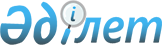 О внесении изменений в постановление акимата Талгарского района от 24 апреля 2012 года N 04-388 "Об установлении квоты рабочих мест для лиц, освобожденных из мест лишения свободы в Талгарском районе"Постановление акимата Талгарского района Алматинской области от 16 апреля 2013 года N 04-199. Зарегистрировано Департаментом юстиции Алматинской области 20 мая 2013 года N 2359. Утратило силу постановлением акимата Талгарского района Алматинской области от 16 сентября 2016 года № 09-594      Сноска. Утратило силу постановлением акимата Талгарского района Алматинской области от 16.09.2016 № 09-594.

      Примечание РЦПИ:

      В тексте документа сохранена пунктуация и орфография оригинала.

      В соответствии со статьей 21 Закона Республики Казахстан от 24 марта 1998 года "О нормативных правовых актах", с подпунктом 14-1) пункта 1 статьи 31 Закона Республики Казахстан от 23 января 2001 года "О местном государственном управлении и самоуправлении в Республике Казахстан", подпунктом 5-5) статьи 7 Закона Республики Казахстан "О занятости населения" от 23 января 2001 года акимат Талгарского района ПОСТАНОВЛЯЕТ:

      1. Внести в постановление акимата Талгарского района от 24 апреля 2012 года N 04-388 "Об установлении квоты рабочих мест для лиц, освобожденных из мест лишения свободы в Талгарском районе" (зарегистрированного в Реестре государственной регистрации нормативных правовых актов от 28 мая 2012 года за N 2-18-147 опубликованного в районной газете "Талгар" за N 23 от 9 июня 2012 года) следующие изменения:

      заголовок указанного постановления изложить в новой редакции:

      "Об установлении квоты рабочих мест для лиц, состоящих на учете службы пробации уголовно-исполнительной инспекции, а также лиц, освобожденных из мест лишения свободы по Талгарскому району"

      пункт 1 указанного постановления изложить в следующей редакции:

      "1. Установить квоту рабочих мест для лиц, состоящих на учете службы пробации уголовно-исполнительной инспекции, а также лиц, освобожденных из мест лишения свободы в размере трех процентов от общей численности рабочих мест на предприятиях и организациях Талгарского района независимо от форм собственности".

      2. Контроль за исполнением настоящего постановления возложить на заместителя акима района Қыдырбек-ұлы Дәрменияр Алғатбекұлы.

      3. Настоящее постановление вступает в силу со дня государственной регистрации в органах юстиции и вводится в действие по истечении десяти календарных дней после дня его первого официального опубликования.


					© 2012. РГП на ПХВ «Институт законодательства и правовой информации Республики Казахстан» Министерства юстиции Республики Казахстан
				
      Акима района

Р. Садыкова
